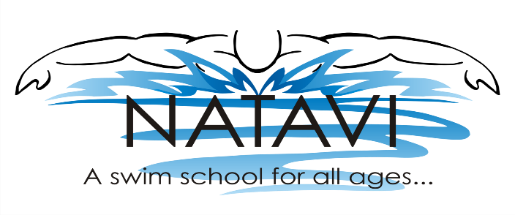 WEEK AT A GLANCEALL CLASSES SUBJECT TO CHANGECALL OR USE THE APP TO SIGN UPMONDAY9:00-9:50AM               Aquatic AerobicsMONDAY10:00-11:00AM   Water Walking/Lap SwimmingMONDAY11:00AM-12:00PM   Family SwimMONDAY12:00-1:00PM              Water Walking/Lap SwimmingMONDAY2:30-3:30PMALS/MS Water Walking Time MONDAY4:10-4:40PM                 Swimming LessonsMONDAY4:50-5:20PM                Swimming LessonsMONDAY5:30-6:00PM                Swimming LessonsMONDAY6:10-6:40PM                 Swimming LessonsMONDAY6:00-6:45PM           Survival Skills Training (Dates vary - Session dates will be posted on facebook)MONDAY7:00-7:30PMBOGA PilatesTuesday9:00-9:50AM     Family SwimTuesday10:00-11:00AM        Water Walking/Lap SwimmingTuesday12:15-12:45PM        Express Deck HIITTuesday1:00-2:00PM           Water Walking/Lap SwimmingTuesday4:10-4:40PM         Swimming LessonsTuesday4:50-5:20PM           Swimming LessonsTuesday5:30-6:00PM          Swimming LessonsTuesday6:10-6:40PM    Swimming LessonsTuesday6:00-6:50PM  Pre-Competitive Clinic (Dates Vary - Session dates will be posted on facebook)Tuesday7:00-7:50PM         Aquatic AerobicsTuesday8:00-9:00PMWater Walking/Lap SwimmingWednesday9:00-9:50AM       Aquatic AerobicsWednesday10:00-11:00AM     Water Walking/Lap SwimmingWednesday10:00-10:30AM Chair OR Water Yoga (Dates Vary - See facebook events for details, dates and types)Wednesday11:00-11:30AM Chair OR Water Yoga (Dates Vary - See facebook events for details, dates and types)Wednesday12:00-1:00PM      Water Walking/Lap SwimmingWednesday1:15-2:15PM        In Water PilatesWednesday3:00-4:00PM    Family SwimWednesday4:10-4:40PM   Swimming LessonsWednesday4:50-5:20PM    Swimming LessonsWednesday5:30-6:00PM     Swimming LessonsWednesday6:10-6:40PM Swimming LessonsWednesday7:00-7:40PM  Yoga (Dates and type vary - see facebook events for details, dates and type)Wednesday8:00-8:45PM     Aqua Meditari® (Dates vary - See facebook events for dates)Thursday5:45-6:30AMBOGA Boot Camp (registration is required by 7pm the night before)Thursday10:00-11:00AM    Water Walking/Lap SwimmingThursday11:00-12:00PM Family SwimThursday12:15-12:45PM   Express Deck HIITThursday1:00-2:00PM     Water Walking/Lap SwimmingThursday4:10-4:40PM   Swimming LessonsThursday4:50-5:20PM   	Swimming LessonsThursday5:30-6:00PM   Swimming LessonsThursday6:10-6:40PM           Swimming LessonsThursday7:00-7:50PM       Aquatic AerobicsThursday8:00-9:00PMWater Walking/Lap SwimmingFriday9:00-9:50AM     Aquatic AerobicsFriday10:00-11:00AM Water Walking/Lap SwimmingFriday4:10-4:40PMSwimming LessonsFriday4:50-5:20PMSwimming LessonsFriday5:30-6:30pm         Family SwimSaturday8:00-8:45AM       Survival Skills Training (Dates vary - Session dates will be posted on facebook)Saturday9:00-9:45AM    Pre-Competitive Clinic (Dates Vary - Session dates will be posted on facebook)Saturday10:00-10:30AMSwimming LessonsSaturday10:40-11:10AM    Makeup lesson time/Leveling Lesson timeSaturday11:20-11:50AM     Swimming LessonsSaturday12:00-12:30PMSwimming LessonsSaturday12:40-1:10PM     Swimming LessonsSaturday1:15-2:15PM            Family Swim